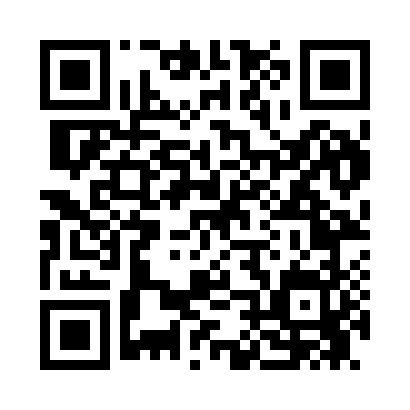 Prayer times for Amawalk, New York, USAWed 1 May 2024 - Fri 31 May 2024High Latitude Method: Angle Based RulePrayer Calculation Method: Islamic Society of North AmericaAsar Calculation Method: ShafiPrayer times provided by https://www.salahtimes.comDateDayFajrSunriseDhuhrAsrMaghribIsha1Wed4:255:5212:524:447:539:202Thu4:245:5012:524:457:549:213Fri4:225:4912:524:457:559:224Sat4:215:4812:524:457:569:245Sun4:195:4712:524:457:579:256Mon4:175:4612:524:467:589:277Tue4:165:4412:524:467:599:288Wed4:145:4312:524:468:009:309Thu4:135:4212:514:478:019:3110Fri4:115:4112:514:478:029:3311Sat4:105:4012:514:478:039:3412Sun4:085:3912:514:488:049:3513Mon4:075:3812:514:488:059:3714Tue4:055:3712:514:488:069:3815Wed4:045:3612:514:488:079:4016Thu4:035:3512:514:498:089:4117Fri4:015:3412:524:498:099:4218Sat4:005:3312:524:498:109:4419Sun3:595:3212:524:508:119:4520Mon3:585:3212:524:508:129:4621Tue3:565:3112:524:508:139:4822Wed3:555:3012:524:508:149:4923Thu3:545:2912:524:518:159:5024Fri3:535:2912:524:518:169:5225Sat3:525:2812:524:518:179:5326Sun3:515:2712:524:528:189:5427Mon3:505:2712:524:528:189:5528Tue3:495:2612:524:528:199:5629Wed3:485:2512:534:528:209:5830Thu3:475:2512:534:538:219:5931Fri3:465:2512:534:538:2210:00